団体名（担当者名）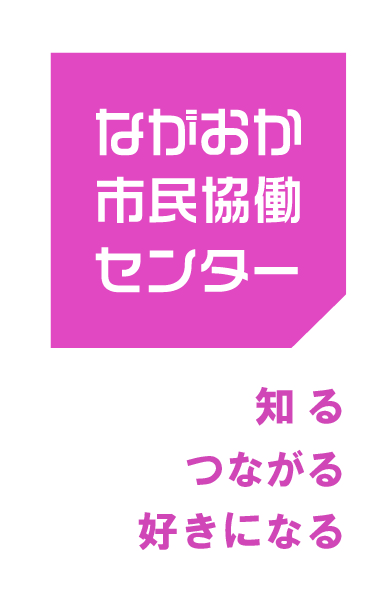 ご連絡先募集名称募集期間募集場所募集内容お問合せ自由記述欄簡単なPR文など